           Ai coordinatori dei dipartimenti e aiReferenti Orientamento Indirizzo CoreuticoIndirizzo MusicaleIndirizzo ScenograficoDiscipline GeometricheDiscipline PlasticheDiscipline PittoricheIndirizzo Audiovisivo – GraficoSI COMUNICAChe il giorno 11 ottobre 2016 è convocata una riunione per il progetto orientamento “Padiglione Candiani-Bausch” in modo da definire l’organizzazione delle giornate che si terranno presso il Teatro Sociale di Busto Arsizio il 17 e 18 novembre 2016.In caso di mancata disponibilità a causa di impegni in attività collegiali precedentemente stabilite si chiede ai docenti coinvolti di indicare un sostituto referente.                      Indirizzo                                                  Nome                                                         FirmaReferenti Indirizzo Coreutico           Siriana Spaziani 			……………………………………………….				         Ilaria De Santis			……………………………………………….Indirizzo Musicale                                Franco Conetta			………………………………………………Indirizzo Scenografico                       Francesco Marelli			………………………………………………. 				        Marchetti Daniela			……………………………………………….				        Ranzato Anna			……………………………………………….Discipline Geometriche                      Maniero Paolo			………………………………………………Discipline Plastiche                              Cannizzaro Salvatore		………………………………………………Discipline Pittoriche                            Bonfanti Emilia			………………………………………………Audioviso – Grafico                             Cunocchiella Francesco		……………………………………………… 				        Alessia Recupero			………………………………………………                                                                                                                         Referente orientamento                                                                                                                       Prof. ssa Madonia Pushpa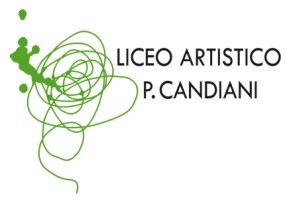 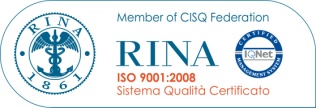 Cert. n. 03.786Liceo Artistico Statale Paolo CandianiLiceo Musicale e Coreutico Statale Pina Bauschsez. Musicale e sez. CoreuticaVia L. Manara, 10 – 21052 Busto Arsiziowww.artisticobusto.gov.ittel. 0331633154 – Fax 0331631311Email:licartib@artisticobusto.com      Pec:vasl01000a@pec.istruzione.itCod. Mec. VASL01000A – C.F.81009790122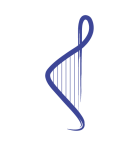 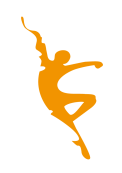 Liceo Musicale e CoreuticoPina BauschCOM 7.2Rev. 0612/10/15COMUNICATO N.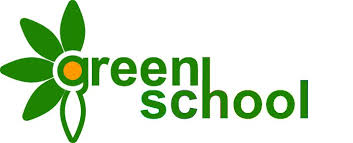 